Nom Josef John ThomsonNationalité anglais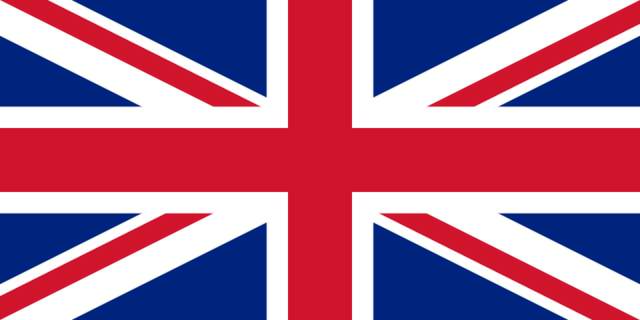 Période de temps 1856 a 1940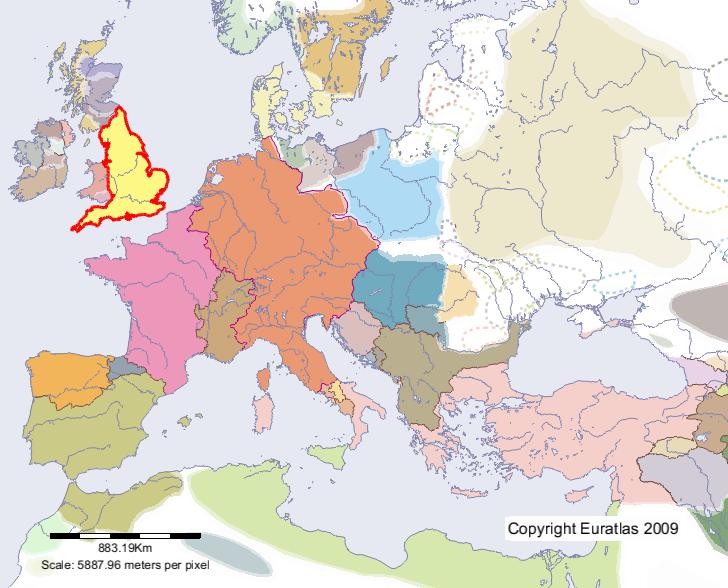 Jài trouvée il y avait des charge +et- en se fiant a des expériences d`électrostatiqueComme des prune dans un pouding 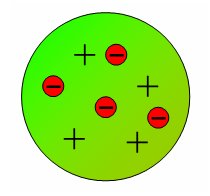 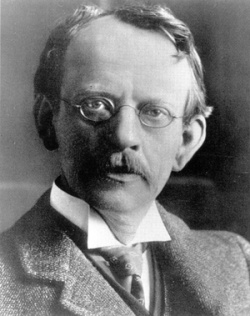 